Alla Giunta Regionale della CampaniaDirezione Generale LL. PP. e Protezione CivileSTAFF 50 18 92 – Protezione Civile Emergenza e post Emergenzap.e.c.: staff.protezionecivile@pec.regione.campania.itALLEGATO B – ISTANZA DI CONTRIBUTO GRUPPI COMUNALICHIEDE DI PARTECIPARE AL BANDO IN OGGETTO PER IL PROGETTO RIENTRANTE NELLA SEGUENTE TIPOLOGIA DI INVESTIMENTO (indicare una o più opzioni purché relative a una sola tipologia d’investimento)BREVE DESCRIZIONE DEL PROGETTOEVENTUALE COFINANZIAMENTO(PER L’IMPORTO ECCEDENTE IL CONTRIBUTO MASSIMO DI € 40.000,00)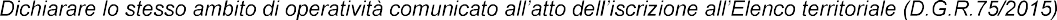 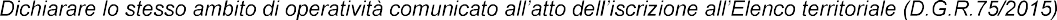 Operatività ComunaleOperatività ProvincialeOperatività RegionaleOperatività NazionaleOperatività InternazionaleDICHIARAche il progetto presentato è coerente con I moduli operativi posseduti che sono i seguenti: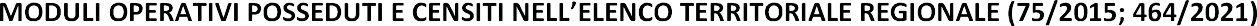 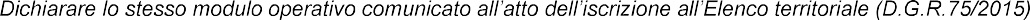 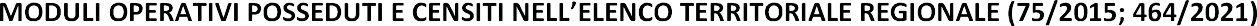 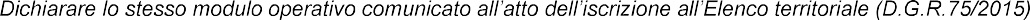 Moduli Operativi 01 - SegreteriaModuli Operativi 02 - Radio e telecomunicazioniModuli Operativi 03 - LogisticaModuli Operativi 04 - ManutenzioneModuli Operativi 05 - Cucina da campo e distribuzione pastiModuli Operativi 06 - Operatori protezione civile genericiModuli Operativi 07 - Operatori emergenza idrog.ca e meteoSquadre Volontari A.I.B. -sottosezione PattugliamentoSquadre Volontari A.I.B. -sottosezione Lotta AttivaSquadre Volontari A.I.B. sottosezione DOSSquadre Volontari A.I.B. sottosezione Sala OperativaModuli Operativi 09 - Operatori mezzi/attrezzature specialiModuli Operativi 10 - U.tà cinofile ric.ca superficie e macerieModuli Operativi 11 - Soccorso sanitarioModuli Operativi 12 - Assistenza medica Moduli Operativi 13 - Assistenza socialeModuli Operativi 14 - VigilanzaModuli Operativi 15 - Operatore in ambiente acquaticoModuli Operativi 16 - Operatore in ambiente impervioModuli Operativi 17 - Informatica e telematicaModuli Operativi 18 - Informazione e documentazioneCRITERI DI PREMIALITA’N.B.: i due anni si intendono riferiti a quelli antecedenti alla data di pubblicazione del bando, tenendo in considerazione esclusivamente le attivazioni emergenziali o addestrative recanti protocollo regionaleConsapevole delle sanzioni penali, previste in caso di dichiarazioni non veritiere e di falsità negli atti e della conseguente decadenza dai benefici di cui agli artt. 75 e 76 del DPR 445/2000, sotto la propria responsabilità,DICHIARA:di aver preso visione ed accettare tutte le clausole del bando; di essere a conoscenza che il progetto presentato potrà essere ammesso a finanziamento anche parzialmente, su proposta della Commissione;	di essere a conoscenza degli obblighi in capo ai beneficiari di cui all’art. 9 del Bando, e in particolare:di mettere a disposizione della Colonna Mobile regionale della Campania tutti i mezzi e le attrezzature finanziate, che vanno a far parte della CMR; di garantire l’operatività regionale e nazionale e la disponibilità all’impiego, su disposizione della SORU, in qualsiasi parte del territorio regionale e nazionale colpito da emergenze di protezione civile o per attività addestrative o esercitative di livello regionale, interregionale o nazionale;         di essere a conoscenza delle responsabilità in capo al Legale Rappresentante dell’Associazione:che le attrezzature, gli equipaggiamenti e i dispositivi di protezione acquistati siano conformi alle norme CE previste per il tipo di impiego; che i volontari deputati all’utilizzo dei mezzi e attrezzature acquistati siano qualificati e formati, ove per formazione si intende anche la formazione e l’informazione sui rischi derivanti dalla specifica attività svolta ai sensi del D.lgs. n. 81/2008;che i soci volontari deputati all’utilizzo siano iscritti all’elenco del volontariato di P.C., di età maggiorenne, con idoneità psico-fisica certificata per la specifica attività, assicurati contro gli infortuni e le malattie connessi allo svolgimento dell’attività di volontariato, nonché per la responsabilità civile verso i terzi, in corso di validità per la specifica attività svolta. ALLEGATI OBBLIGATORICopia del documento di identità del Legale Rappresentante;N______preventivo/i analitico/i;N__________ attivazioni per attività emergenziali o addestrative/esercitative negli ultimi 2 anni(Allegare lo stesso numero di attivazioni dichiarate precedentemente);N_______ convenzioni in essere con gli Uffici della DG 50.18 negli ultimi 2 anni(Allegare lo stesso numero di convenzioni dichiarato precedentemente);Altro ___________________________________________________                           DATA                                                                      FIRMA DEL LEGALE RAPPRESENTANTE (IN FORMATO DIGITALE PADES)______________________________                                      _________________________________Oggetto:D.G.R. n. 661 del 16/11/2023 – Fondo regionale di Protezione civile art. 45 del Codice della Protezione civile. Risorse annualità 2022/2023. Programma di interventi.ANAGRAFICA GRUPPO COMUNALEANAGRAFICA GRUPPO COMUNALEANAGRAFICA GRUPPO COMUNALEANAGRAFICA GRUPPO COMUNALEANAGRAFICA GRUPPO COMUNALEANAGRAFICA GRUPPO COMUNALEANAGRAFICA GRUPPO COMUNALEANAGRAFICA GRUPPO COMUNALEANAGRAFICA GRUPPO COMUNALEDENOMINAZIONE GRUPPO COMUNALECODICE FISCALE NUM. ISCRIZIONE ELENCO TERRITORIALED.D. di iscrizionePECSEDE LEGALECittà Città Provincia SEDE LEGALEVia/piazzaVia/piazzaN. civicoADERENTE AD UN COORDINAMENTO REGIONALEADERENTE AD UN COORDINAMENTO REGIONALENONO
SI (indicare quale)  	N.B.: I Coordinamenti devono presentare un’unica istanza cumulativa per le Associazioni che aderiscono al Coordinamento medesimo utilizzando il modello “Istanza unitaria di contributo per coordinamenti - Allegato B”
SI (indicare quale)  	N.B.: I Coordinamenti devono presentare un’unica istanza cumulativa per le Associazioni che aderiscono al Coordinamento medesimo utilizzando il modello “Istanza unitaria di contributo per coordinamenti - Allegato B”
SI (indicare quale)  	N.B.: I Coordinamenti devono presentare un’unica istanza cumulativa per le Associazioni che aderiscono al Coordinamento medesimo utilizzando il modello “Istanza unitaria di contributo per coordinamenti - Allegato B”
SI (indicare quale)  	N.B.: I Coordinamenti devono presentare un’unica istanza cumulativa per le Associazioni che aderiscono al Coordinamento medesimo utilizzando il modello “Istanza unitaria di contributo per coordinamenti - Allegato B”
SI (indicare quale)  	N.B.: I Coordinamenti devono presentare un’unica istanza cumulativa per le Associazioni che aderiscono al Coordinamento medesimo utilizzando il modello “Istanza unitaria di contributo per coordinamenti - Allegato B”ADERENTE AD UN COORDINAMENTO/ ASSOCIAZIONE NAZIONALEADERENTE AD UN COORDINAMENTO/ ASSOCIAZIONE NAZIONALENONOSI (indicare quale)  	N.B.: I Coordinamenti/Associazioni Nazionali sono iscritti all’Elenco Centrale presso ili Dipartimento di Protezione Civile SI (indicare quale)  	N.B.: I Coordinamenti/Associazioni Nazionali sono iscritti all’Elenco Centrale presso ili Dipartimento di Protezione Civile SI (indicare quale)  	N.B.: I Coordinamenti/Associazioni Nazionali sono iscritti all’Elenco Centrale presso ili Dipartimento di Protezione Civile SI (indicare quale)  	N.B.: I Coordinamenti/Associazioni Nazionali sono iscritti all’Elenco Centrale presso ili Dipartimento di Protezione Civile SI (indicare quale)  	N.B.: I Coordinamenti/Associazioni Nazionali sono iscritti all’Elenco Centrale presso ili Dipartimento di Protezione Civile ASSOCIAZIONE ADERENTE ALLA COLONNA MOBILE REGIONALE (CMR)(come dichiarato all’atto dell’iscrizione all’Elenco territoriale o anche successivamente ai sensi della D.G.R.75/2015)ASSOCIAZIONE ADERENTE ALLA COLONNA MOBILE REGIONALE (CMR)(come dichiarato all’atto dell’iscrizione all’Elenco territoriale o anche successivamente ai sensi della D.G.R.75/2015)SI SI NONONONONOSINDACO (quale L.R. pro tempore del Gruppo Comunale)SINDACO (quale L.R. pro tempore del Gruppo Comunale)SINDACO (quale L.R. pro tempore del Gruppo Comunale)SINDACO (quale L.R. pro tempore del Gruppo Comunale)SINDACO (quale L.R. pro tempore del Gruppo Comunale)SINDACO (quale L.R. pro tempore del Gruppo Comunale)SINDACO (quale L.R. pro tempore del Gruppo Comunale)SINDACO (quale L.R. pro tempore del Gruppo Comunale)SINDACO (quale L.R. pro tempore del Gruppo Comunale)NOME E COGNOMENOME E COGNOMENOME E COGNOMELUOGO DI NASCITALUOGO DI NASCITALUOGO DI NASCITADATA DI NASCITADATA DI NASCITADATA DI NASCITACODICE FISCALE CODICE FISCALE CODICE FISCALE RESIDENZA RESIDENZA RESIDENZA CittàCittàProvincia RESIDENZA RESIDENZA RESIDENZA Via/piazzaVia/piazzaN. civicoRECAPITO CELLULARERECAPITO CELLULARERECAPITO CELLULARECOORDINATORECOORDINATORECOORDINATOREADEGUAMENTO DEL REGOLAMENTO Ai sensi della Direttiva del Ministro per la Protezione Civile e le politiche del mare del 22 dicembre 2022  (G.U. Serie Generale n.53 del 03-03-2023).SINORIFERIMENTI DI TESORERIARIFERIMENTI DI TESORERIAINTESTATARIO CONTO DI TESORERIANUMERO CONTO TESORERIA PER RISCHIO SISMICO/VULCANICOPER RISCHIO SISMICO/VULCANICOcamper segreteria attrezzati, cucine da campo per almeno 250/pasti/ora anche compresi tavoli e panche, camper TLC, containers frigo per conservazione derrate alimentari, padiglioni igienici mobili (container bagni e container docce);mezzi di trasporto per persone disabili e per persone che necessitano di assistenza per l’allontanamento delle stesse dalle aree a rischio, del tipo Minibus e Van allestiti, mezzi di trasporto persone con almeno n. 9 posti;torri faro su rimorchio, pannelli luminosi a messaggio variabile da installare su veicoli; ricoveri anche per animali da reddito, attrezzature per allestimento delle aree di accoglienza: tende, tensostrutture di comunità, brande ed effetti letterecci.Altri mezzi o attrezzature utili per gli interventi di colonna mobile regionale per rischio sismico/vulcanicoPER RISCHIO IDROGEOLOGICOPER RISCHIO IDROGEOLOGICObobcat, mini-escavatori, pale gommate o cingolate, e relativi mezzi di trasporto;motopompe da fango, barriere anti-inondazione, ture gonfiabili, argini artificiali;mezzi officina, pompe idrovore da almeno 7.500 l/m con tubi di aspirazione min 4 polllici; gommoni raft;D.P.I. in ambiente acquatico Altri mezzi o attrezzature utili per gli interventi di colonna mobile regionale per rischio idrogeologicoINVESTIMENTI IMMATERIALIINVESTIMENTI IMMATERIALICorsi di formazione anche ai fini del D.Lgs. n. 81/2008Patenti di guida tipo E, C e D;Attività divulgativeBREVE DESCRIZIONE DEL PROGETTOTipologia di investimento         1    oppure       2     oppure      3Descrivere il Progetto ed elencare gli investimenti proposti con indicazione analitica dei prezzi di ciascun mezzo/attrezzatura che si intende acquistare e che devono essere coerenti con I moduli possedutiIn caso di corsi o patenti è necessario che siano coerenti con i moduli e le attrezzature posseduteIMPORTO TOTALE DEL PROGETTO€____________________IMPORTO TOTALE RICHIESTO 
(massimo € 40.000,00)€____________________IMPORTO DEL CO-FINANZIAMENTO:€____________________FONTE DEL CO-FINANZIAMENTO:€____________________EVENTUALI ATTIVAZIONI PER ATTIVITA’ EMERGENZIALI O ADDESTRATIVE/ESERCITATIVE NEGLI ULTIMI 2 ANNI(da allegare alla presente modulistica)Num. 	EVENTUALI CONVENZIONI IN ESSERE CON GLI UFFICI DELLA DG 50.18 NEGLI ULTIMI 2 ANNI(da allegare alla presente modulistica)Num. 	PER N. SQUADRE OPERATIVE COMPLESSIVENum.	MEZZI O ATTREZZATURE RICEVUTI IN COMODATO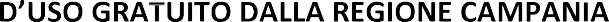 SINOSE SI INDICARE NUMERO E TIPOLOGIA DI MEZZI O ATTREZZATURE RICEVUTE